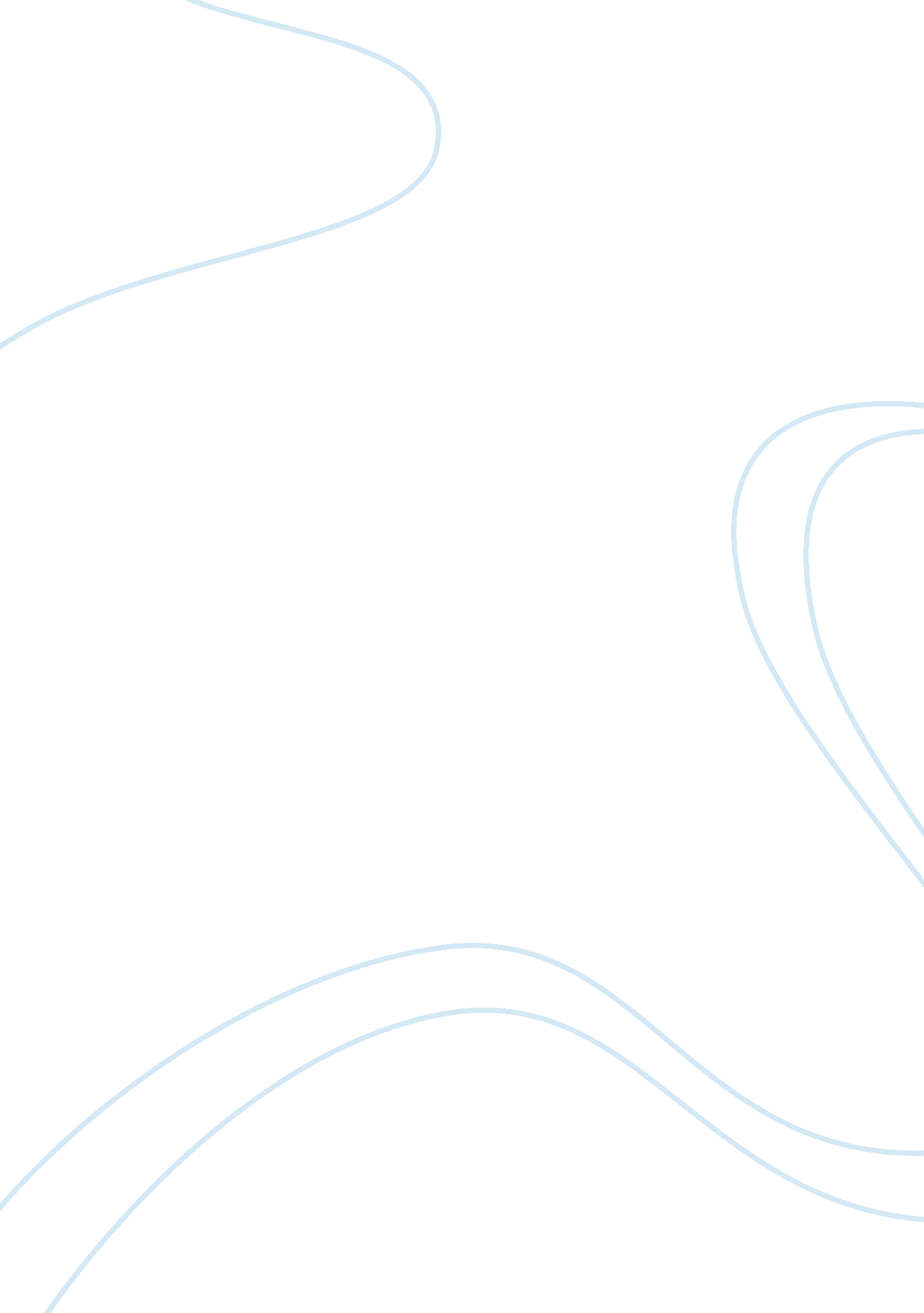 Non-commissioned officer and army assignment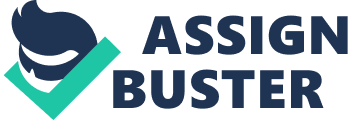 Military Duties, Responsibility and Integrity Military duties, responsibilities and integrity is important to the Army. An NCO duties includes taking care of his or her Soldiers and accomplishing the mission. A Soldier’s duty includes obeying orders. Duty and Responsibility is part of the Army values for a reason. I’m accordance with Army regulation Field Manual 7-22. 7 covers the duties, responsibilities and authorities of a Non Commissioned Officer. Duty is fulfilling your obligations. Doing your duty means more than carrying out your ssigned tasks. Duty means being able to accomplish tasks as part ofa team. The work of the U. S Army is a complex combination of missions, tasks, and responsibilities. Our work in the U. S Army entails building one assignment onto another. you fulfil your obligations as a part of your unit every time you resist the temptation to take “ shortcuts” that might neglect the integrity of this line of work. It does not resemble the army values. The correct definition for responsibility is a duty or obligation to satisfactorily perform or complete a task (assigned by someone, or reated by one’s own promise or circumstances) that one must fulfill, and which has a consequent penalty for failure. Responsibility is being accountable for what you do or fail to do. NCOs are responsible to fulfill not only their individual duties, but also to ensure their teams and units are successful. Any duty, because of the position you hold in the unit, includes a responsibility to execute that duty. As an NCO, you are accountable for your personal conduct and that of your soldiers. Also, each soldier is individually responsible for his own personal conduct and that responsibility cannot e delegated. A soldier is accountable for his actions to fellow soldiers, leaders, unit and the US Army. As a leader you must ensure that your soldiers clearly understand their responsibilities as members of the team and as representative of the Army. Commanders set overall policies and standards, but all leaders must provide the guidance, resources, assistance and supervision necessary for soldiers to perform their duties. Mission accomplishment demands that officers and NCOs work together to advise, assist and learn from each other. Responsibilities fall into two categories: ommand and individual. Individual responsibility as a noncommissioned officer means you are accountable for your personal conduct. Soldiers in the Army have their own responsibilities. For example, if you write a check at the commissary, it is your responsibility to have sufficient funds in the bank account to cover the check. Individual responsibility cannot be delegated, it belongs to the soldier that wrote the check. Soldiers are accountable for their actions, to their fellow soldiers, to their leaders, to their unit and to the United States Army. As a leader you must ensure that our soldiers understand clearly their responsibilities as members of the team and as representatives of the Army. The army has various responsibilities such as: to protect people from all foreign and domestic threats, protect its borders from attacks, plays a role In tne expanslon 0T tne country’s Doraers ana plays a role In asslstlng the country have more leverage in international affairs depending on how strong or weak the army is in the International community. There may be situations you must think carefully about what you’re told to do. For example, duty requires that you efuse to obey illegal and orders that are morally wrong.. This is not a privilege you can claim, but a duty you must perform. You have no choice but to do what’s ethically and legally correct. Making the right choice and acting on it when faced with an ethical question can be difficult. Sometimes, you Just have to stand your ground and tell your supervisor what they ask you to do is wrong. If you think an order is illegal or morally wrong, analyze and be sure 100%. Be sure whatever the order is given is correctly interpreted This takes courage and strength to stand up against something rong. Something that is morally wrong. As a leader you must give out clear instructions that are morally right and legal. Putting a Soldier in a situation that can jeopardize the Soldier is not what an Non Commissioned Officer. As a Soldier you must ensure that your soldiers and other Soldiers precisely understand their responsibilities as member/members of the team and as a Soldier of the United States Army. Commanders set overall policies and standards to ensure the Army is kept to standard and safety, but all leaders and Soldiers must provide the guidance, esources, assistance and supervision necessary for soldiers to perform their duties regardless of rank. Mission accomplishment demands that officers, Non Commissioned Officer, and Soldiers work together to advise, assist and learn from each other. Responsibilities fall into two categories: command and individual. These two categories keep the Army going. Integrity also collides with this essay. Do what’s right, legally and morally. Integrity is a quality you develop by understanding to moral principles. It requires that you do and say nothing that deceives others and to not omprise anything’. As your integrity grows, so does the trust others place in you. The more choices you make based on integrity, the more this highly prized value will affect your relationships with family and friends, and, finally, the fundamental acceptance of yourself. Integrity is an essential part to the army because without Integrity the Army will not be what it is right now. Responsibility, Integrity and duty is a essential part of the United States Army. It is what keeps this organization running. These three phrases is what makes this organization the best organization in the world! 